Art Remote Learning Lesson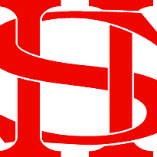 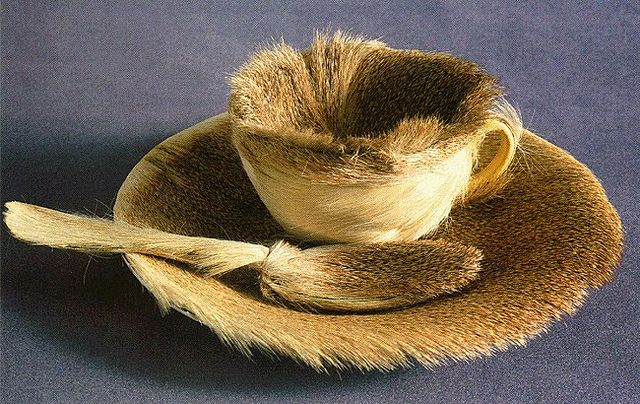 Y7 Formal Elements in Art 5Print off the sheet to work on or do the task on plain paper or in your book. Bring your work to your next lesson. If working on plain paper do the whole image.StarterState the main Formal element in Art you can see in this sculpture by Meret Oppenheim and describe how you will use your pencil to recreate it. __________________________________________________________________________________Main TaskUsing pencil or colour pencils, draw the rest of the sculpture below, as accurately as possible. Choose 4 questions from the HOTS sheet to answer about the image above.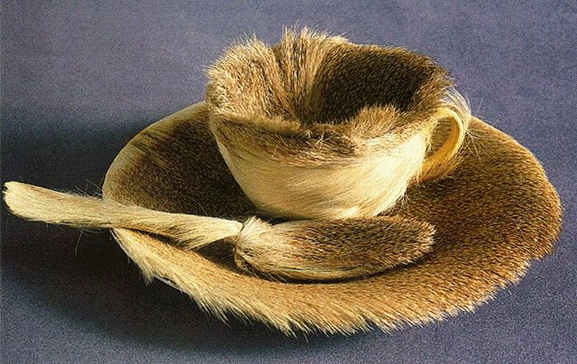 Extension: Draw your own object in this style, in PEN here.Plenary What Went Well:Even Better: